Klasse 1 BaneSTART124 Spiral høyre123 Sitt – vri 90 gr venstre - sitt113 360gr venstre114 Sitt foran – høyre - fram107 Venstre sving104 Sitt – gå rundt107 Venstre sving118 Sakte marsj120 Vanlig marsj130 Helomvending119 Springmarsj120 Vnlig marsj122 Sitt – Vri 90 gr høyre - sitt111 270 gr venstre129 Enkel slalåm106 Høyre svingMÅL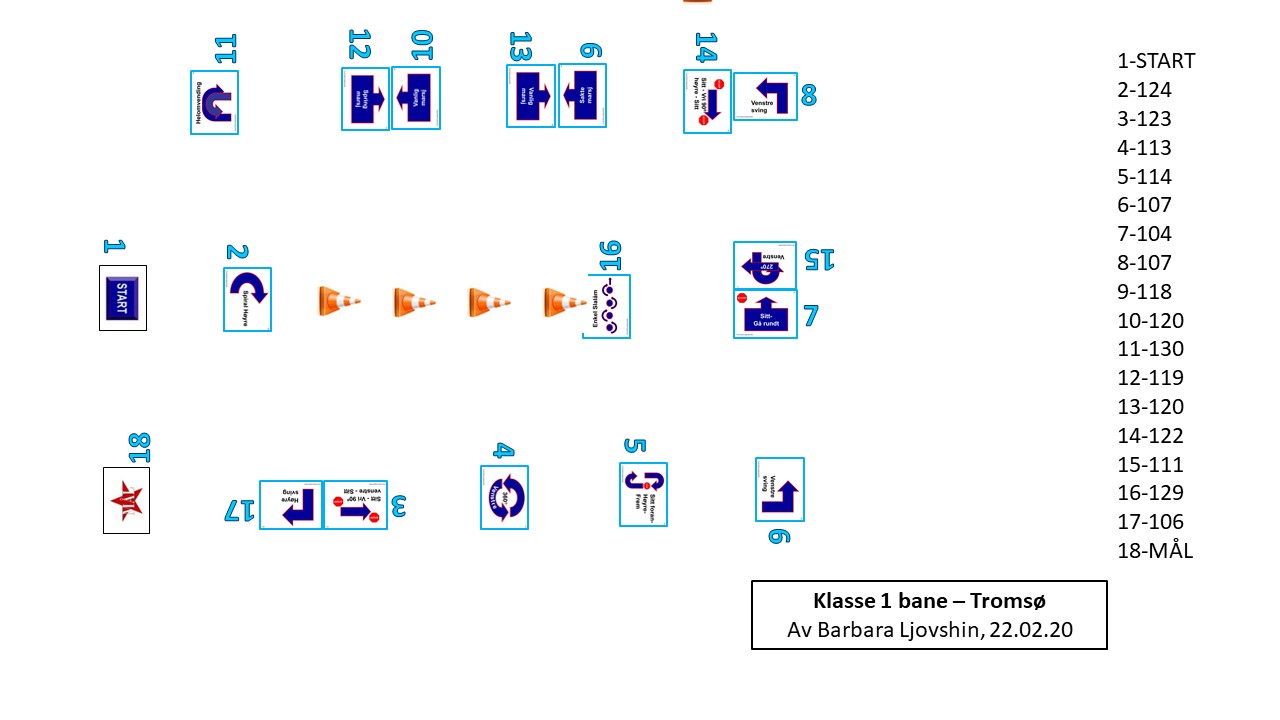 Klasse 2 BaneHusk en matskålSkilt: Start104 Sitt – gå rundt214 Send over hopp115 Sitt foran – venstre frem201 8 – talls fristelse219 Direkte dekk103 Sitt – dekk – sitt122 Sitt – Vri 90 gr. Høyre – sitt218 Snurr202 Sitt – Stå110 270 gr høyre222 Tunnel221 Direkte dekk – Høyre215 Sitt – løp i fra – kall inn foran i fart –sitt KOMBI205 Høyre –Sitt KOMBIMål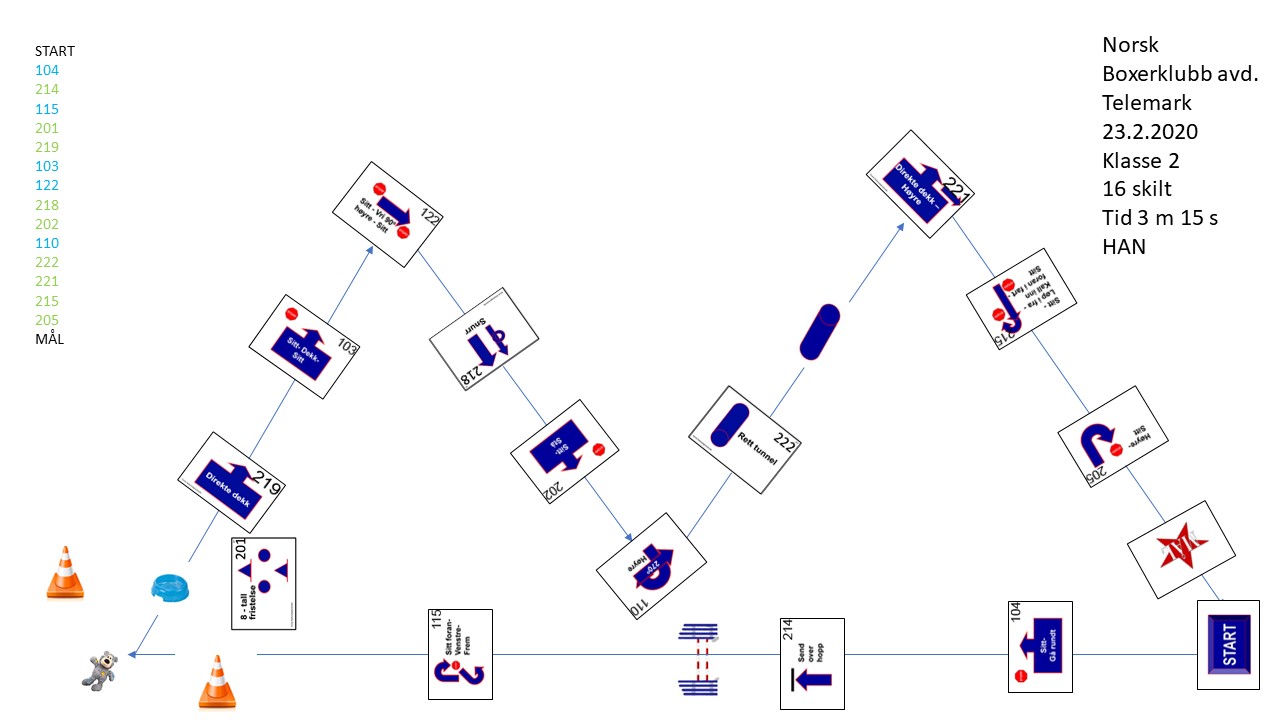 Klasse 3START303  Stå under marsj – gå rundt201 8 –tall  fristelse309 Inn i front og rygg KOMBI206 Høyre – frem KOMBI130 Helomvending127 Sitt – Vri 90 gr  høyre – 1 steg – Sitt203 Sitt – gå i fra – innkalling KOMBI204 Snu og kall inn forfra KOMBI208 Venstre – fram KOMBI212 Sitt – Vri 180 gr venstre – Frem110 270gr høyre220 Direkte dekk – venstre125 Spiral venstre106 Høyre sving302 Sitt – stå –sitt106 Høyre sving314 Sitt – 1 steg direkte stå – 2 steg sitt – 3 steg direkte dekk307 Send over 2 hoppMål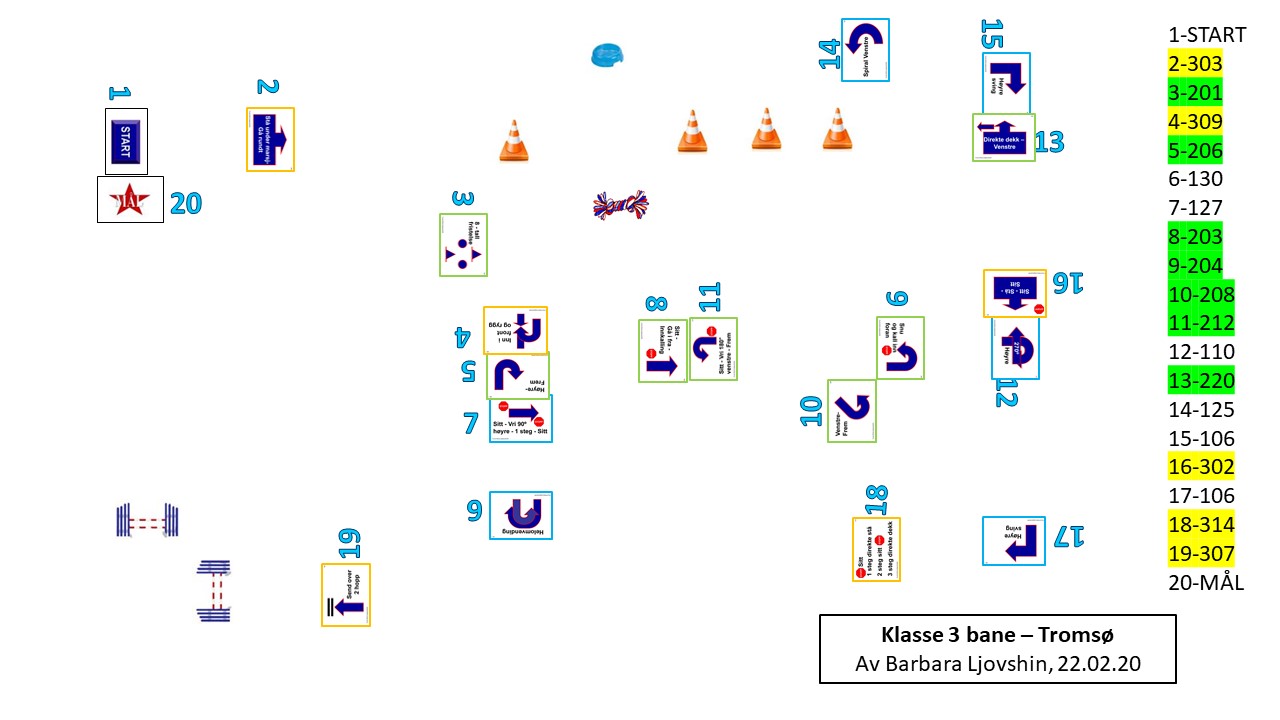 